МДОУ «Детский сад №12» города ЯрославляПодготовила:Воспитатель группы №2Морнова Анастасия Алексеевна,2020годБеседа на тему «Восход солнца»Беседа про восход солнца для детей дошкольников 5-7 лет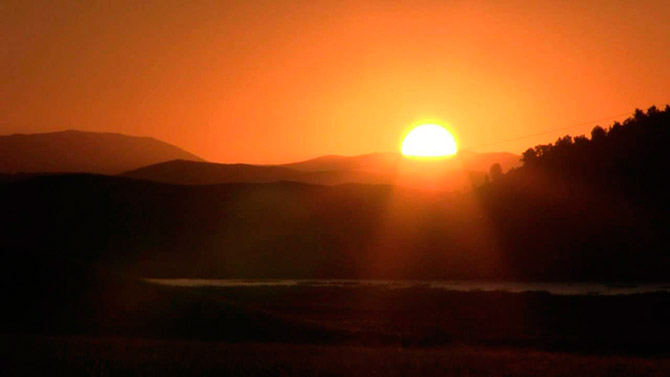 Ребята! Сегодня наша беседа посвящена одному из прекраснейших природных явлений, которое мы можем наблюдать каждый день утром. Послушайте стихотворение и попробуйте догадаться о том, что это такое.* * *Солнце озарилоБледный небосвод.Лебедь белокрылыйМедленно плывет.Тает отраженьеВ зеркале воды,Дремлют без движеньяСонные пруды.Капля серебритсяВ венчике листа.Может быть, мне снитсяЭта красота?Конечно же — это восход солнца! Вы верно догадались!♦ Когда восходит солнце? Какие изменения происходят в природе?Верно! В конце ночи, когда густой мрак начинает рассеиваться, небо становится светлее, звезды светят слабее или исчезают вовсе.Восход — время, а также место появления солнца на горизонте.♦ Почему же происходят заходы и восходы солнца?За время суток наша планета Земля совершает один полный оборот вокруг своей оси. На той части планеты, которая не освещена солнечными лучами, царит ночь, а на освещенной части Земли — светлый день. Земля вращается непрерывно, поэтому день и ночь сменяют друг друга.Утром поднимается солнце, становится светлым небо, розовеют облака, просыпаются и щебечут птицы, раскрываются венчики цветов.Послушайте стихотворение.Утренние лучиПервый луч упал на птичку,На синичку-невеличку.Та проснулась: «Тень-тень-тень,Ах, какой чудесный день!»Луч второй упал на зайку.Встрепенулся в миг косой,Поскакал он на лужайкуЗа росистою травой.Третий луч зари, играя,Разбудил кур и гусей.Он проник сквозь щель сарая —Сразу стало в нем светлей!На насесте, наверхуПробудился петушок.Он запел: «Ку-ка-ре-ку!»,Распушил свой гребешок.Луч четвертый поднял пчел,Им сказал: «Цветок расцвел!»Пятый луч проник ко мне,Осветил мою кровать,Пробежался по стенеИ шепнул: «Пора вставать».♦ Подумаем о том, всегда ли солнце восходит в одно и то же время?В каждое время года солнце восходит по-разному. Зимой ночи долгие, а дни короткие. Летом, наоборот, ночных часов меньше, чем светлых, дневных. И только в дни равноденствия — 23 сентября и 21 марта дни и ночи равны по продолжительности.Послушайте стихотворение.Столько же света, сколько тьмы!Идет красная девица,Несет в ведрах водицу.Улыбается сама:В ее ведрах свет и тьма.Заглянули в ведра мы:Столько ж света, сколько тьмы!Зимой солнышко поднимается из-за горизонта поздно, словно нехотя, и рассветает в средней полосе часов в 8—9. Зимой рассветы тусклые, серые или чуть желтоватые.Зато летним утром солнце поднимается над горизонтом рано, удивительно красиво окрашивая в нежно- розовые, тончайшие золотистые тона край неба на востоке.За полярным кругом зимой солнце вообще не поднимается из-за горизонта, и восход не наступает. Здесь царит длинная полярная ночь, которая не сменяется ни утром, ни днем.Но весной и летом в этих суровых снежных краях солнце не опускается за линию горизонта. Настоящих темных ночей там нет. Такое время суток называют белыми ночами. Солнце здесь не всходит и не заходит, поэтому ни восхода, ни заката в этих краях нет.Послушайте сказку.Четыре лебедяВысоко-высоко в горах, в гнезде, которое находилось на вершине неприступной скалы, жили четыре прекрасных лебедя. Они были сыновьями Солнца. А звали их Утро, День, Вечер и Ночь.Перья первого лебедя были розовыми, второго — белыми, третьего — серебристо-серыми, а четвертого — черными, как смоль.Когда Солнце начинало медленно подниматься над землей, из гнезда вылетал Розовый лебедь.— Сын мой младший, лети над землей, неси на крыльях светлое утро! — напутствовал его отец.Широко раскинув крылья, Розовый лебедь кружился в поднебесье, и все кругом озарялось нежным сиянием.Начинался рассвет. Розовело небо, становились розовыми, словно лебединые перья, легкие облака, светлели воды в реках и озерах, раскрывались венчики душистых цветов, пробуждались люди.♦ Видели ли вы рассвет? Расскажите о нем.Солнце поднималось выше. Розовый лебедь возвращался в гнездо, а в небо взлетал Белый лебедь, неся на своих крыльях светлый день.Шумели зеленые леса, порхали бабочки и стрекозы, ярко пестрели цветами луга, синели реки, люди занимались делами.Когда Солнце опускалось ниже, и его косые золотистые лучи скользили по глади речных вод и зеленым травам, Белый лебедь спешил домой, а в путь отправлялся Серебристо-серый лебедь. Он нес с собой вечер.Темнело небо, облака становились лиловато-сиреневыми. Сумрак окутывал землю. Люди спешили завершить начатые дела. Хозяйки накрывали столы, и семьи дружно садились ужинать.После ужина женщины занимались рукоделием, рассказывали детям сказки.А когда Солнце скрывалось за высокой горой и возвращался домой Серебристо-серый лебедь, из гнезда вылетал Черный лебедь.♦ Какое время суток наступало на земле?Этот лебедь нес на своих бархатных крыльях темную ночь, озаренную лишь лунным светом и блеском далеких звезд.Так повторялось изо дня в день, из года в год.Но однажды один злой волшебник проснулся очень рано. Он увидел, как по небу летит прекрасный Розовый лебедь, и все радуются восходу солнца.Разозлился колдун и решил погубить чудесную птицу.«Пусть никогда не наступит утро! Не увидят люди прекрасного рассвета! Пусть на земле царит тьма!» — подумал он.Обратился волшебник коршуном, взвился в облака и напал на лебедя.Розовые перышки полетели с небес на землю, и одно из них упало рядом с богатырем по имени Никита. Он поднял голову и увидел небесную битву. Никита снял с плеча лук, вложил в него стрелу, натянул тетиву, прицелился и выстрелил.Громко вскрикнул коршун и упал на землю, пронзенный стрелой богатыря, а израненный Розовый лебедь опустился к его ногам.Кругом потемнело, закрылись венчики цветов, поднялись высокие волны в реках, подул сильный ветер, заскрипели вековые деревья.Никита склонился над бедной птицей и услышал шепот трав:— Обрызгай Розового лебедя живой водой из родника, его раны затянутся, и рассвет наступит!— Да где же находится родник с живой водой? — спросил воин.— Ищи его там, где упало лебединое перо. Мать-земля даст тебе живой водицы! — опять послышался шепот.Раздвинул Никита траву возле упавшего перышка и увидел, что из-под земли пробивается маленький сверкающий родничок.Богатырь положил птицу к роднику и побрызгал ее живой водой. Лебедь открыл глаза, попил воды из рук Никиты, склонил с благодарностью голову, а затем взмахнул крыльями и взмыл в небеса.И тотчас темнота рассеялась — порозовели дали, посветлели воды, раскрылись венчики цветов и наступило радостное утро. В сарае громко закукарекал петушок, заквохтали куры, загомонили проголодавшиеся за ночь гуси и утки. Выбрались из улья и полетели за ароматным нектаром пчелы, вылетели из гнезд и защебетали птицы, проснулись взрослые и дети.Все любовались рассветом и радовались наступлению нового дня!♦ Где жили лебеди?♦ Как их звали?♦ Когда вылетал из гнезда Розовый лебедь?♦ Какое время суток он «нес на крыльях»?♦ Какой лебедь вылетал на смену Розовому лебедю? Какое время суток наступало?♦ Когда прилетал Серебристо-серый лебедь?♦ Когда вылетал из гнезда Черный лебедь? Что наступало с его прилетом?♦ Почему злой волшебник захотел погубить Розового лебедя?♦ Расскажите о том, как Никита спас птицу.Ответьте на вопросы1. Что такое восход?2. На сколько частей можно разделить сутки? Перечислите их по порядку. Назовите вторые и четвертые части суток.3. Какое время суток самое светлое?4. Какое время суток самое темное?5. Что такое равноденствие?6. Когда наступает восход зимой, а когда летом?7. Что такое полярная ночь?8. Что такое «белая ночь»?